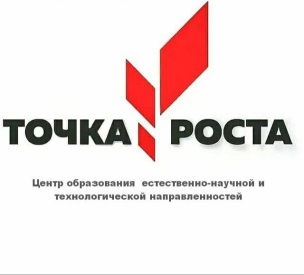   В рамках федерального проекта «Современная школа» национального проекта «Образование» на базе МБОУ СШ №9  1 сентября 2022 года был открыт  Центр образования естественно – научной  и технологической  направленностей  «Точка роста», который   обеспечен  современным оборудованием для реализации основных и дополнительных общеобразовательных программ  естественно-научного и технологического направленностей.Первый год работы Центра показал, что  новое современное оборудование  повышает интерес обучающихся к  предметам естественно-научной и технической направленностей.Начался новый учебный год!  Наш Центр вновь открыл свои двери перед обучающимися  нашей школы.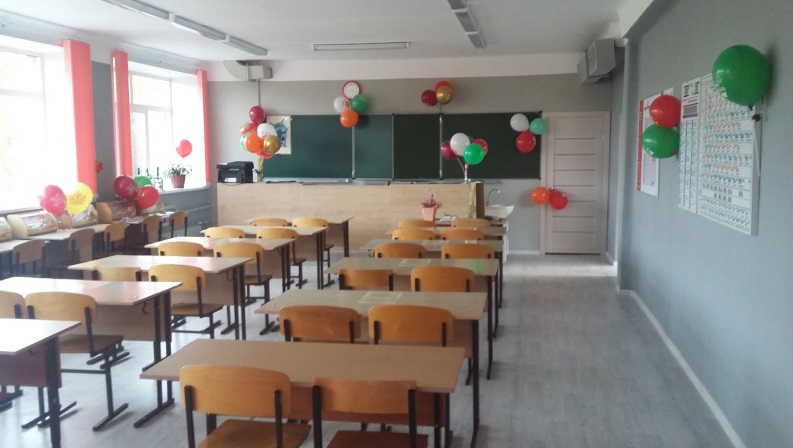 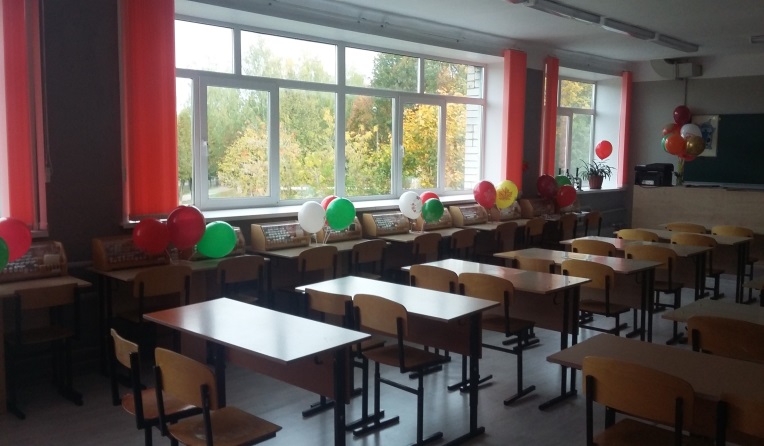     В 2023-2024 учебном году  на базе нашего Центра функционируют:6 кружков:«Юный химик»(5-6 классы- руководитель Максимович Н.Е.)«Введение в электрофизиологию и нейротехнологию» (8-9 классы- руководитель Максимович Н.Е.)«Юный эколог» (5 -6 классы – руководитель - Шустова Е.В.)                             (7-9 классы  - руководитель - Романюк Е.А.)«Ландшафтный дизайн» (4-8,10 классы - руководитель Романюк Е.А.)«Робототехника» (9-10 классы - руководитель Матвеева Н.С.)«Компьютерное моделирование» (8-9 классы - руководитель Матвеева Н.С.)20 курсов внеурочной деятельности: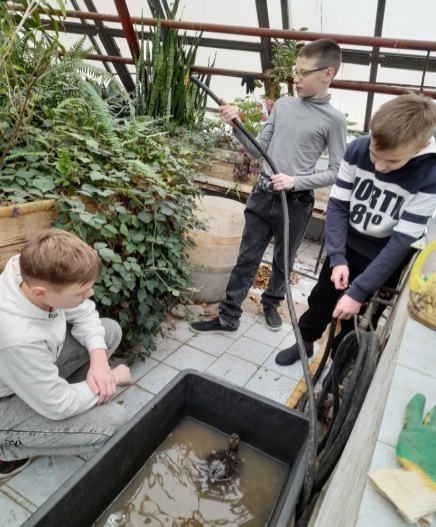 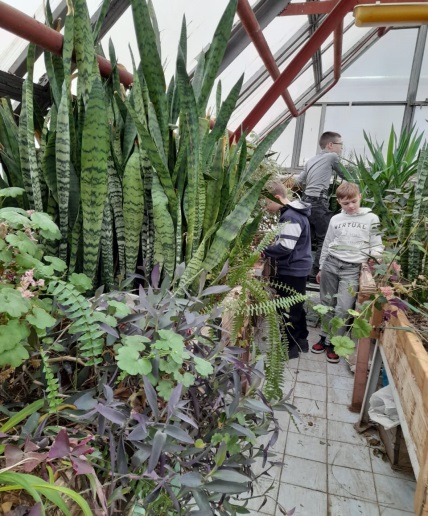 Ребята с интересом стали осваивать новый курс внеурочной деятельности«Основы растениеводства»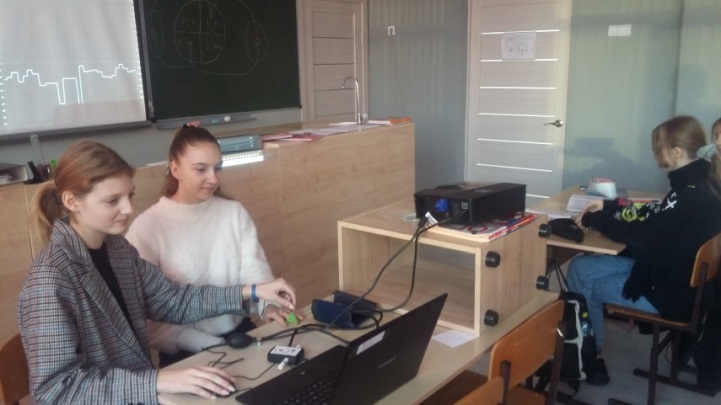 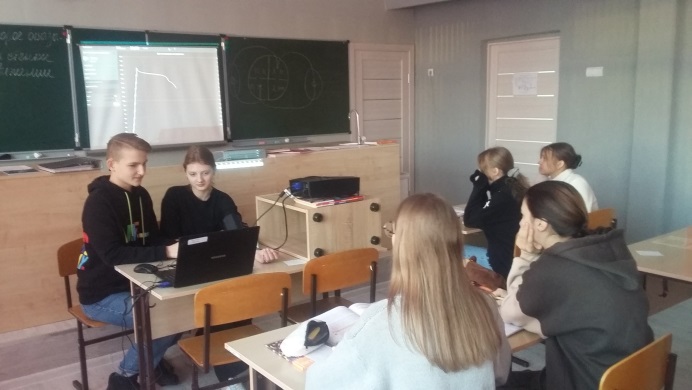 Оборудование Центра «Точка роста» используется на уроках биологии, физики, химииМолекулярные основы физиологии и фармакологии(9 класс)Молекулярные основы селекции (9класс)Я – исследователь (9 класс)Решение расчётных задач по химии (10 класс)Биологическая лаборатория. Ботаника (7 класс)Исследовательская и проектная деятельность по биологии (10 класс)Эволюционная биология (11 класс)Эволюционная экология (5-6  классы)Основы молекулярной биологии и генетики (10 класс)Практикум по географии (9 класс) Проектно-исследовательская деятельность по географии (9 класс)Основы логики и алгоритмики (1-2 классы)Физика в задачах и экспериментах (7 класс)Физика в задачах и экспериментах (9 класс)Физика в задачах и экспериментах (10 класс)Проектно-исследовательская деятельность по физике (9 класс)Проектно-исследовательская деятельность по физике (10 класс)Проектно-исследовательская деятельность по информатике (9 класс)Проектно-исследовательская деятельность по технологии (9-10 классы)Основы растениеводства (7-8 классы)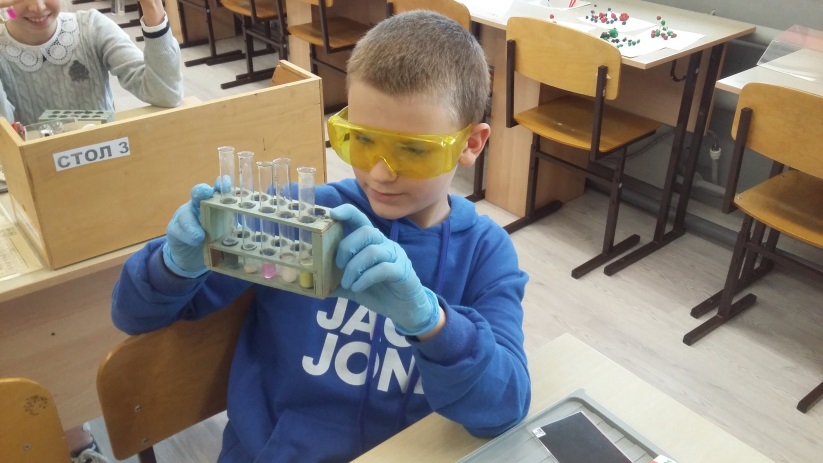 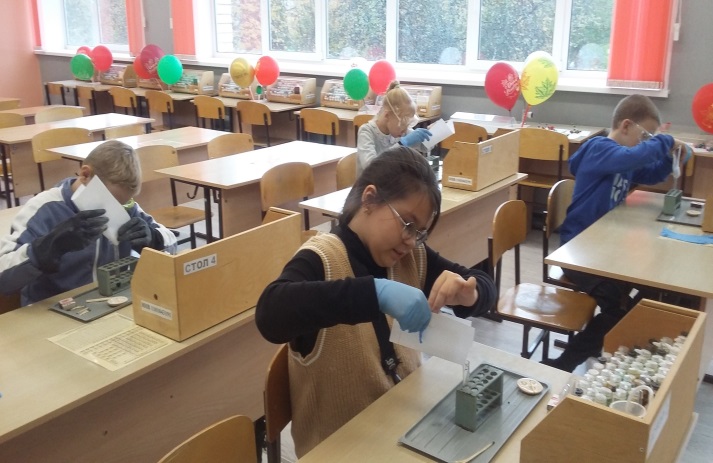 Новые любители химии начали свои занятия в 2023-2024 учебном году!